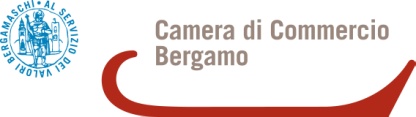 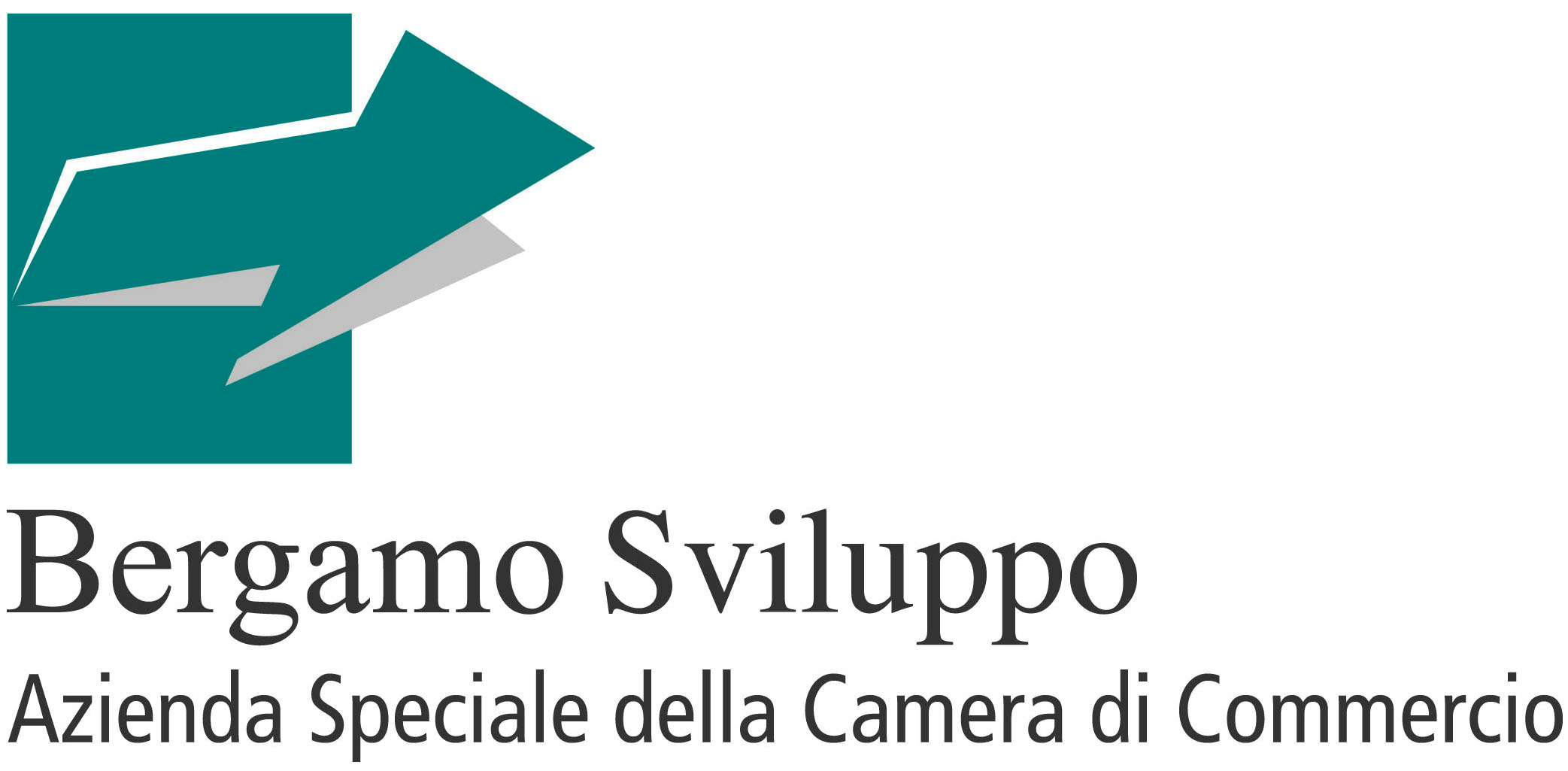 Mod. A) CANDIDATURA IN FORMA SINGOLADenominazione: _________________________________________________________________________Indirizzo: _______________________________________________________________________________Codice fiscale: ___________________________________________________________________________Attività principale/oggetto sociale:_______________________________________________________________________________________________________________________________________________________________________________________________________________________________________Telefono: ________________________________ Fax:____________________________________________E-mail: _____________________________ Indirizzo di posta certificata:_____________________________Nominativo del legale rappresentante: _______________________________________________________Nominativo del referente operativo (alle dipendenze del soggetto attuatore, da compilare solo in mancanza di delega all’Organizzazione di Servizi): _____________________________________________________________Qualifica: __________________________________ e-mail _______________________________________Telefono: ________________________________ Fax:____________________________________________Denominazione: _________________________________________________________________________Indirizzo: _______________________________________________________________________________Attività principale/oggetto sociale:_______________________________________________________________________________________________________________________________________________________________________________________________________________________________________Codice fiscale: ___________________________________________________________________________Telefono: ________________________________ Fax:____________________________________________E-mail: _____________________________ Indirizzo di posta certificata:_____________________________Nominativo del legale rappresentante : _______________________________________________________Nominativo del referente operativo (alle dipendenze del soggetto attuatore o del soggetto proponente): _______________________________________________________________________________________Qualifica: __________________________________ e-mail _______________________________________Telefono: ________________________________ Fax:____________________________________________________________________________________________________________________________________________________________________________________________________________________________________________________________________________________________________________________________________________________________________________________________________________________________________________________________________________________________________________________________________________________________________________________________________________________________________________________________________________________________________________________________________________________________________________________________________________________________________________________________________________________________________________________________________________________________________________________________________________________________________________________________________________________________________________________________________________________________________________________________________________________________________________________________________________________________________________________________________________________________________________________________________________________________________________________________________________________________________________________________________________________________________________________________________________________________________________________________________________________________________________________________________________________________________________________________________________________________________________________________________________________________________________________________________________________________________________________________________________________________________________________________________________________________________________________________________________________________________________________________________________________Titolo di studio: scuola dell’obbligo diploma professionale (3 anni) diploma di scuola media superiore (5 anni) diploma universitario (3 anni) / laurea breve  laurea specialistica/vecchio ordinamento  master/scuole di specializzazione post-laureaAnni di esperienza professionale coerente con l’ambito consulenziale: da 3 a 5 anni da 5 a 10 anni > 10 anniN. ore complessive di corsi della tipologia A) che si prevede di erogare  ________ Costo orario dei percorsi formativi previsto (massimo € 350,00) : 	  € _______________________                             Totale costo dei percorsi formativi di tipologia A): 			  € _______________________ N. ore complessive di corsi della tipologia B) che si prevede di erogare _________ Costo orario dei percorsi formativi previsto (massimo € 250,00) :	  € _______________________                             Totale costo dei percorsi formativi di tipologia B):			  € _______________________ N. ore complessive di corsi della tipologia C) che si prevede di erogare _________ Costo orario dei percorsi formativi previsto (massimo € 160,00) :	  € _______________________                             Totale costo dei percorsi formativi di tipologia C):			  € _______________________ Valore complessivo dei voucher per i percorsi formativi proposti: (max 100% del totale dei costi dei percorsi formativi di tipologia A) + B) + C))	 € __________________Dichiara inoltre di essere informato, ai sensi dell’articolo 13 del decreto legislativo 196/2003 “codice in materia di protezione dei dati personali” che i dati forniti saranno trattati con o senza l’ausilio di strumenti elettronici e informatici per le esigenze del procedimento amministrativo correlato alla gestione del presente bando e che la presentazione della domanda di accreditamento comporta il consenso al trattamento dei dati in essa contenuti al fine degli adempimenti necessari a dare applicazione al presente bando, ivi inclusa la pubblicità sulla rete internet ai sensi del D.Lgs. 33/2013.Titolare del trattamento dei dati è la Camera di Commercio Industria Artigianato Agricoltura di Bergamo. L’elenco dei responsabili del trattamento è disponibile su www.bg.camcom.gov.it.Data, 							 		Firma e timbro 	                 del rappresentante legale                            dell’Organizzazione di Categoria 						             ___________________________________________Allegati alla domanda: copia dei documenti di identità in corso di validità dei legali rappresentanti dell’Organizzazione di Categoria e dell’eventuale Organizzazione di Servizi delegata alla realizzazione delle attività (n° documenti allegati ___)  modello B): dichiarazione dell’Organizzazione di Categoria e della Organizzazione di Servizi eventualmente indicata quale soggetto attuatore delle iniziative, resa in conformità al D.P.R. 28/12/2000 n.445, sottoscritta dal legale rappresentante (n° documenti allegati ___) PRESENTAZIONE DELLA CANDIDATURA IN FORMA SINGOLABando di concorso per l’assegnazione di voucher a favore delle imprese della provincia di Bergamo per interventi di formazione  DATI DEL SOGGETTO RICHIEDENTEORGANIZZAZIONE DI SERVIZI DELEGATA ALLA REALIZZAZIONE DELLE ATTIVITA’ (soggetto attuatore - da compilare se diverso dal soggetto richiedente)RAPPRESENTATIVITA’ DELL’ORGANIZZAZIONE DI CATEGORIA SUL TERRITORIO (indicare il numero di imprese associate e il numero di sportelli operativi sul territorio)ESPERIENZE MATURATE IN INIZIATIVE SIMILARI (descrivere sinteticamente i progetti similari a quelli proposti, realizzati dal soggetto attuatore, anche congiuntamente con altri soggetti, negli ultimi 5 anni) ADEGUATEZZA DELLA STRUTTURA ORGANIZZATIVA (indicare l’esistenza all’interno dell’Organizzazione di Categoria e/o della Organizzazione di Servizi di un’area specialistica dedicata alla formazione)PROFESSIONALITA’ ED ESPERIENZA DEI DOCENTI CHE VERRANNO IMPIEGATI NELL’EROGAZIONE DEI PERCORSI FORMATIVI PER I QUALI SI CHIEDE L’ACCREDITAMENTO (livello di istruzione minimo e esperienza professionale minima)ENTITA’ DEGLI INTERVENTI